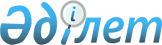 Қазақстан Республикасының елордасы – Нұр-Сұлтан қаласының атауын Қазақстан Республикасының елордасы – Астана қаласы деп өзгерту туралыҚазақстан Республикасы Президентінің 2022 жылғы 17 қыркүйектегі № 1017 Жарлығы.
      "Қазақстан Республикасының əкімшілік-аумақтық құрылысы туралы" 1993 жылғы 8 желтоқсандағы Қазақстан Республикасы Заңының 9-бабына сәйкес ҚАУЛЫ ЕТЕМІН:
      1. Қазақстан Республикасының елордасы – Нұр-Сұлтан қаласының атауы Қазақстан Республикасының елордасы – Астана қаласы деп өзгертілсін.
      2. Осы Жарлық алғашқы ресми жарияланған күнінен бастап қолданысқа енгізіледі.
					© 2012. Қазақстан Республикасы Әділет министрлігінің «Қазақстан Республикасының Заңнама және құқықтық ақпарат институты» ШЖҚ РМК
				Қазақстан Республикасы
Президенті мен Үкiметі
актiлерiнiң жинағында
және республикалық
баспасөзде жариялануға тиiс
      Қазақстан РеспубликасыныңПрезиденті

Қ. Тоқаев
